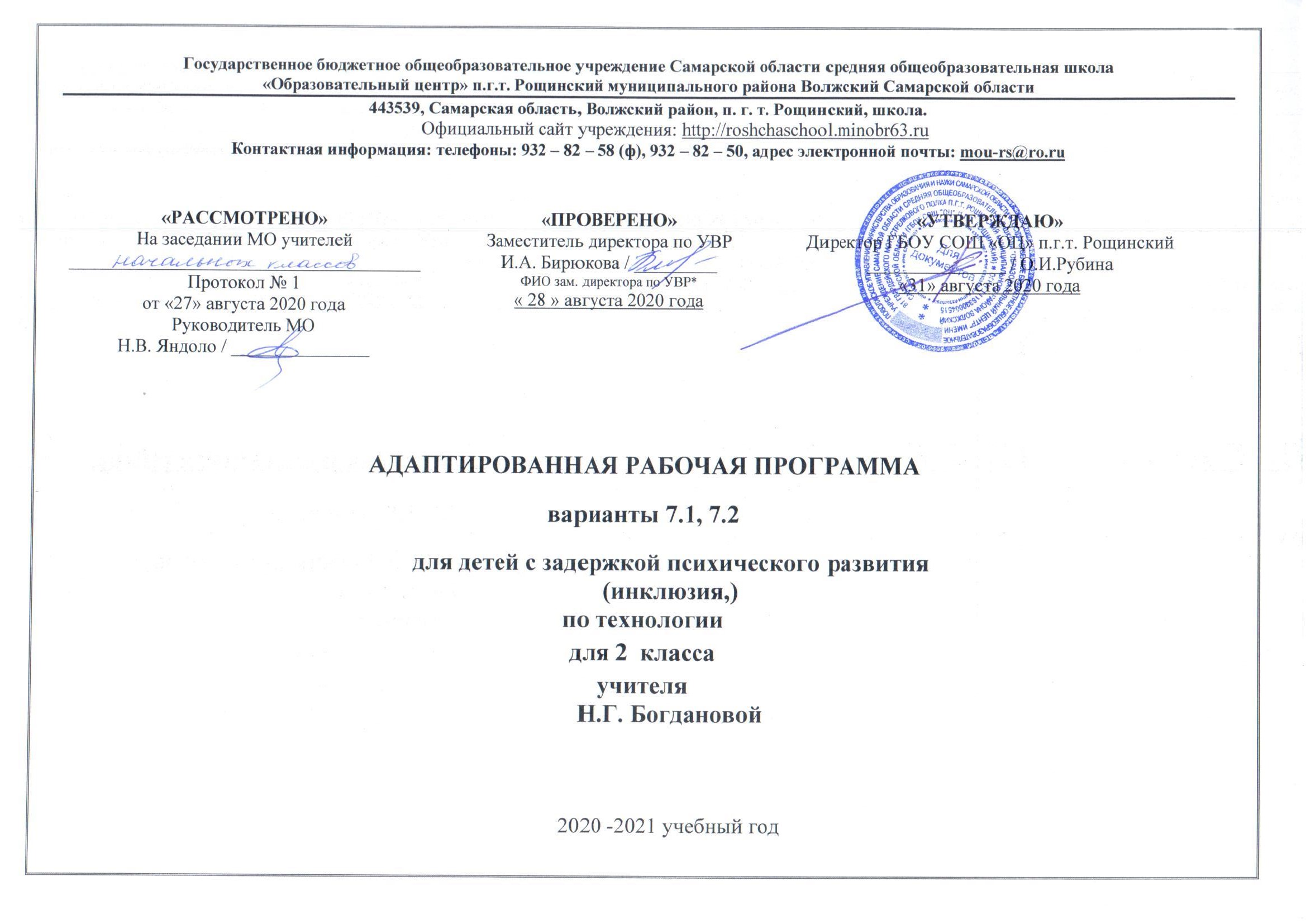 2. Пояснительная запискаАдаптированная  рабочая программа (далее – АРП)  по технологии  для обучающихся 2 класса с ограниченными возможностями здоровья (далее – ОВЗ) с диагнозом задержка психического здоровья (далее ЗПР), обучающихся инклюзивно составлена на основе федерального государственного образовательного стандарта начального общего образования обучающихся с ограниченными возможностями здоровья. Программа конкретизирует содержание предметных тем образовательного стандарта, дает распределение учебных часов по разделам курса и последовательность изучения тем и разделов учебного предмета с учетом межпредметных и внутрипредметных связей, логики учебного процесса, возрастных особенностей учащихся.Нормативно-правовые документы, обеспечивающие реализацию программы:1. Федеральный закон от 29.12.2012. N 273-ФЗ «Об образовании в Российской Федерации»;2. Порядок организации и осуществления образовательной деятельности по основным общеобразовательным программам - образовательным программам начального общего, основного общего и среднего общего образования, утверждённым приказом Министерства образования и науки Российской Федерации от 30.08.2013 №1015; 3. Приказ Минобрнауки России от 19 декабря 2014 года N 1598 «Об утверждении федерального государственного образовательного стандарта начального общего образования обучающихся с ограниченными возможностями здоровья»; 4.Федеральный государственный образовательный стандарт начального общего образования, утвержденный приказом Министерства образования и науки Российской Федерации 6.10.2009 № 373 (в ред. приказов Минобрнауки России от 26.11.2010 № 1241, от 22.09.2011 № 2357, от 18.12.2012 № 1060, 29.12.2014 № 1643,18.05.2015 № 507, 31.12.2015 № 1576); 5.СанПиН, 2.4.2.3286-15 «Санитарно-эпидемиологические требования к условиям и организации обучения и воспитания в организациях, осуществляющих образовательную деятельность по адаптированным основным общеобразовательным программам для обучающихся с ограниченными возможностями здоровья »;6. Рабочая программа по технологии предметной линии учебников системы «ШКОЛА РОССИИ», авторов предметной линии учебников системы «ШКОЛА РОССИИ», авторовЕ.А.Лутцева, Т.П.Зуева(М.: Просвещение).7.Требования к оснащению образовательного процесса в соответствии с содержательным наполнением учебных предметов федерального компонента государственного образовательного стандарта (Приказ Минобрнауки России от 04.10.2010 г. N 986 г. Москва);8. Информационно – методическое письмо «Об организации образования детей с ограниченными возможностями здоровья в общеобразовательных учреждениях Самарской области» от 24.08.2017 г. № МО – 16-09-01/711 – ТУ;9. АООП НОО (варианты 7.1,  7.2) ГБОУ СОШ «ОЦ» п.г.т. Рощинский;10. Положение «Об инклюзивном обучении детей с ограниченными возможностями здоровья в государственном бюджетном общеобразовательном учреждении Самарской области средней общеобразовательной школе «Образовательный центр» п.г.т. Рощинский муниципального района Волжский Самарской области».Цели и задачи Основными целями  обучения курса «Технология» во 2 классе являются:развитие социально-значимых личностных качеств (потребность познавать и исследовать неизвестное, активность, инициативность, самостоятельность, самоуважение и самооценка),приобретение первоначального опыта практической преобразовательной и творческой деятельности в процессе формирования элементарных конструкторско-технологических знаний и умений и проектной деятельности,расширение и обогащение личного жизненно-практического опыта,представлений о профессиональной деятельности человека. Задачи, решение которых направлено на достижение основных целей:стимулирование и развитие любознательности, интереса к технике, потребности познавать культурные традиции своего региона, России и других государств;формирование целостной картины мира материальной и духовной культуры как продукта творческой предметно-преобразующей деятельности человека;формирование мотивации успеха и достижений, творческой самореализации на основе организации предметно-преобразующей, художественно-конструкторской деятельности;формирование первоначальных конструкторско-технологических знаний и умений;развитие знаково-символического и пространственного мышления, творческого и репродуктивного воображения (на основе решения задач по моделированию и отображению объекта и процесса его преобразования в форме моделей: рисунков, планов, схем, чертежей); творческого мышления (на основе решения художественных и конструкторско-технологических задач);развитие регулятивной структуры деятельности, включающей целеполагание, планирование (умение составлять план действий и применять его для решения практических задач), прогнозирование (предвосхищение будущего результата при различных условиях выполнения действия), контроль, коррекцию и оценку;формирование внутреннего плана деятельности на основе поэтапной отработки предметно-преобразовательных действий;развитие коммуникативной компетентности младших школьников на основе организации совместной продуктивной деятельности;ознакомление с миром профессий (в том числе профессии близких и родных), их социальным значением, историей возникновения и развития.Данная программа учитывает недостаточную выраженность познавательных интересов у детей с ЗПР (снижение познавательной активности проявляется в ограниченности запаса знаний об окружающем и практических навыков, соответствующих возрасту и необходимых ребенку при обучении в школе). Конкретно у обучающихся, которым адресована данная программа, были отмечены следующие особенности в развитии.Уобучающегося по варианту 7.1:- в речевом развитии наблюдается отставание всех компонентов речевой системы;- нарушена разборчивость речи в связи с нарушением звукопроизношения, фонематического восприятия  и звуко-слоговой  структуры речи;- пассивный и активный словарь характеризуется бедностью, неточностью в употреблении  слов;- наблюдаются ошибки при воспроизведении синтаксических конструкций;- множественные ошибки словоизменения,  словообразования и  употребления  предлогов;- наблюдается  искажение ситуации, нарушение причинно-следственных связей, пропуски смысловых звеньев, сокращение информации.  - встречаются   словесные замены, пропуски слов;- в речи использует преимущественно простые распространённые предложения;- речь окружающих понимает;- чтение послоговое;- трудности в овладении письменной речи: искажение, замена, пропуск букв;- процесс письма механический;- скорость письма и качество письма не отвечает требованиям нормы;- умение писать на слух не сформировано;Уобучающегося по варианту 7.2:- процесс письма механический;- скорость письма и качество письма не отвечает требованиям нормы;- умение писать на слух не сформировано;- обучающемуся очень сложно сделать над собой волевое усилие, заставить себя выполнить что-либо;- нарушение внимания сопровождаются повышенной двигательной активностью;- низкая  скорость восприятия и ориентировка в пространстве;- особенности памяти: обучающийся значительно лучше запоминают наглядный материал (неречевой), чем вербальныйКоррекционно-развивающие задачи:Планируемые результаты освоения обучающимися с ЗПР АООП НОО (варианты 7.1, 7.2) дополняются результатами освоения программы коррекционной работы.Коррекционные задачи:- формирование умения действовать по правилу, работать по алгоритму, инструкции, плану;-ориентирование в задании и планирование своей работы, умение намечать последовательность её выполнения;-исправление недостатков моторики и совершенствование зрительно-двигательной  координации путем использования вариативных и многократно повторяющихся графических действий3.ПЛАНИРУЕМЫЕ РЕЗУЛЬТАТЫ4. Содержание учебного предметаОбщекультурные и общетрудовые компетенции. Основы культуры труда, самообслуживанияТрудовая деятельность и ее значение в жизни человека. Рукотворный мир как результат труда человека; разнообразие предметов рукотворного мира (архитектура, техника, предметы быта и декоративно-прикладного искусства и т. д.) разных народов России (на примере 2–3 народов). Особенности тематики, материалов, внешнего вида изделий декоративного искусства разных народов, отражающие природные, географические и социальные условия конкретного народа.Элементарные общие правила создания предметов рукотворного мира (удобство, эстетическая выразительность, прочность; гармония предметов и окружающей среды). Бережное отношение к природе как источнику сырьевых ресурсов. Мастера и их профессии; традиции и творчество мастера в создании предметной среды (общее представление).Анализ задания, организация рабочего места в зависимости от вида работы, планирование трудового процесса. Рациональное размещение на рабочем месте материалов и инструментов, распределение рабочего времени. Отбор и анализ информации (из учебника и других дидактических материалов), ее использование в организации работы. Контроль и корректировка хода работы. Работа в малых группах, осуществление сотрудничества, выполнение социальных ролей (руководитель и подчиненный).Элементарная творческая и проектная деятельность (создание замысла, его детализация и воплощение). Несложные коллективные, групповые и индивидуальные проекты. Культура межличностных отношений в совместной деятельности. Результат проектной деятельности – изделия, услуги (например, помощь ветеранам, пенсионерам, инвалидам), праздники и т. п.Выполнение доступных видов работ по самообслуживанию, домашнему труду, оказание доступных видов помощи малышам, взрослым и сверстникам.Технология ручной обработки материалов. Элементы графической грамотыОбщее понятие о материалах, их происхождении. Исследование элементарных физических, механических и технологических свойств доступных материалов. Многообразие материалов и их практическое применение в жизни.Подготовка материалов к работе. Экономное расходование материалов. Выбор материалов по их декоративно-художественным и конструктивным свойствам, использование соответствующих способов обработки материалов в зависимости от назначения изделия.Инструменты и приспособления для обработки материалов (знание названий используемых инструментов), выполнение приемов их рационального и безопасного использования.Общее представление о технологическом процессе: анализ устройства и назначения изделия; выстраивание последовательности практических действий и технологических операций; подбор материалов и инструментов; экономная разметка; обработка с целью получения деталей, сборка, отделка изделия; проверка изделия в действии, внесение необходимых дополнений и изменений. Называние и выполнение основных технологических операций ручной обработки материалов: разметка деталей (на глаз, по шаблону, трафарету, лекалу, копированием, с помощью линейки, угольника, циркуля), выделение деталей (отрывание, резание ножницами, канцелярским ножом), формообразование деталей (сгибание, складывание и др.), сборка изделия (клеевое, ниточное, проволочное, винтовое и другие виды соединения), отделка изделия или его деталей (окрашивание, вышивка, аппликация и др.). Выполнение отделки в соответствии с особенностями декоративных орнаментов разных народов России (растительный, геометрический и другие орнаменты).Использование измерений и построений для решения практических задач. Виды условных графических изображений: рисунок, простейший чертеж, эскиз, развертка, схема (их узнавание). Назначение линий чертежа (контур, линия надреза, сгиба, размерная, осевая, центровая, разрыва). Чтение условных графических изображений. Разметка деталей с опорой на простейший чертеж, эскиз. Изготовление изделий по рисунку, простейшему чертежу или эскизу, схеме.Конструирование и моделированиеОбщее представление о конструировании как создании конструкции каких-либо изделий (технических, бытовых, учебных и пр.). Изделие, деталь изделия (общее представление). Понятие о конструкции изделия; различные виды конструкций и способы их сборки. Виды и способы соединения деталей. Основные требования к изделию (соответствие материала, конструкции и внешнего оформления назначению изделия).Конструирование и моделирование изделий из различных материалов по образцу, рисунку, простейшему чертежу или эскизу и по заданным условиям (технико-технологическим, функциональным, декоративно-художественным и пр.). Конструирование и моделирование на компьютере и в интерактивном конструкторе.Учебно-тематический планОписание места учебного предмета в учебном планеНа изучение курса «Технология» отводится 1ч в неделю,  (34 учебные недели), итого - 34 часа за год.5.Тематическое планирование6.Учебно-методическое и материально-техническое обеспечение образовательного процессаУчебно-методическое  обеспечение образовательного процессадля учителяЛутцева Е.А., Зуева Т.П Технология. Рабочие программы. 1—4 классыЛутцева Е.А., Зуева Т.П Технология. Учебник. 2 класс.Лутцева Е.А., Зуева Т.П Технология. Рабочая тетрадь. 2 класс.Электронное приложение к учебнику «Технология», 2 класс (CD-ROM)Учебно-методическое  обеспечение образовательного процессадля ученикаЛутцева Е.А., Зуева Т.П. Технология. Учебник. 2 класс.Наглядные пособия.Демонстрационный и раздаточный материал. 	Коллекции "Бумага и картон", "Лен", "Хлопок", "Шерсть"ТСОКомпьютер с выходом в ИнтернетПроекторИнтерактивная доска7.Контрольно-измерительные материалы (КИМЫ)Требования к проведению тестов, проверочных и контрольных работ: присутствие в начале работы этапа общей организации деятельности; упрощение формулировок по грамматическому и семантическому оформлению; упрощение многозвеньевой инструкции посредством деления ее на короткие смысловые единицы, задающие поэтапность (пошаговость) выполнения задания;в дополнение к письменной инструкции к заданию, при необходимости, она дополнительно прочитывается педагогом вслух в медленном темпе с четкими смысловыми акцентами; при необходимости предоставление дифференцированной помощи: стимулирующей (одобрение, эмоциональная поддержка), организующей (привлечение внимания, концентрирование на выполнении работы, напоминание о необходимости самопроверки), направляющей (повторение и разъяснение инструкции к заданию); увеличение времени на выполнение заданий;   возможность организации короткого перерыва (10-15 мин) при нарастании в поведении ребенка проявлений утомления, истощения., цветосочетания. Упражнение по подбору близких по цвету и контрастных цветов. Использование цвета вкартинах художников. Разметка деталей по шаблону. Использование линейки вкачестве шаблона. Составление композиций по образцу, собственному за, цветосочетания. Упражнение по подбору близких по цвету и контрастных цветов. Использование цвета вкартинах художников. Разметка деталей по шаблону. Использование линейки вкачестве шаблона. Составление композиций по образцу, собственному за, цветосочетания. Упражнение по подбору близких по цвету и контрастных цветов. Использование цвета вкартинах художников. Разметка деталей по шаблону. Использование линейки вкачестве шаблона. Составление композиций по образцу, собственному заОБУЧАЮЩИЙСЯ НАУЧИТСЯОБУЧАЮЩИЙСЯ НАУЧИТСЯОБУЧАЮЩИЙСЯ НАУЧИТСЯОБУЧАЮЩИЙСЯ ПОЛУЧИТ ВОЗМОЖНОСТЬ НАУЧИТЬСЯПРЕДМЕТНЫЕ РЕЗУЛЬТАТЫПРЕДМЕТНЫЕ РЕЗУЛЬТАТЫПРЕДМЕТНЫЕ РЕЗУЛЬТАТЫПРЕДМЕТНЫЕ РЕЗУЛЬТАТЫОбщекультурные и общетрудовые компетенции. Основы культуры трудаОбщекультурные и общетрудовые компетенции. Основы культуры трудаОбщекультурные и общетрудовые компетенции. Основы культуры трудаОбщекультурные и общетрудовые компетенции. Основы культуры труда	Обучающийся научится:воспринимать предметы материальной культуры как продукт творческой предметно-преобразующей деятельности человека – создателя и хранителя этнокультурного наследия  (на примере традиционных народных ремёсел) в различных сферах: на земле, в воздухе, на воде, в информационном пространстве;называть основные виды профессиональной (ремесленнической) деятельности человека: гончар, пекарь, корзинщик, плотник, резчик по дереву и др.;организовывать с помощью учителя рабочее место для работы:с материалами: бумагой, пластичными материалами, природными материалами (крупами, яичной скорлупой, желудями, скорлупой от орехов, каштанами, ракушками),  тканью, нитками, фольгой;с инструментами:  ножницами, стеками, швейной иглой, шилом, челноком, пяльцами (вышивание), ножом (для резания), циркулем;соблюдать правила безопасной работы с инструментами при выполнении изделия;различать материалы, инструменты;  определять необходимые материалы и инструменты  в зависимости от вида работы;при помощи учителя проводить анализ простейших предметов быта по используемому материалу, назначению;объяснять значение понятия  технологии как  процесса  изготовления изделия на основе эффективного использования различных материалов.	Обучающийся научится:воспринимать предметы материальной культуры как продукт творческой предметно-преобразующей деятельности человека – создателя и хранителя этнокультурного наследия  (на примере традиционных народных ремёсел) в различных сферах: на земле, в воздухе, на воде, в информационном пространстве;называть основные виды профессиональной (ремесленнической) деятельности человека: гончар, пекарь, корзинщик, плотник, резчик по дереву и др.;организовывать с помощью учителя рабочее место для работы:с материалами: бумагой, пластичными материалами, природными материалами (крупами, яичной скорлупой, желудями, скорлупой от орехов, каштанами, ракушками),  тканью, нитками, фольгой;с инструментами:  ножницами, стеками, швейной иглой, шилом, челноком, пяльцами (вышивание), ножом (для резания), циркулем;соблюдать правила безопасной работы с инструментами при выполнении изделия;различать материалы, инструменты;  определять необходимые материалы и инструменты  в зависимости от вида работы;при помощи учителя проводить анализ простейших предметов быта по используемому материалу, назначению;объяснять значение понятия  технологии как  процесса  изготовления изделия на основе эффективного использования различных материалов.	Обучающийся научится:воспринимать предметы материальной культуры как продукт творческой предметно-преобразующей деятельности человека – создателя и хранителя этнокультурного наследия  (на примере традиционных народных ремёсел) в различных сферах: на земле, в воздухе, на воде, в информационном пространстве;называть основные виды профессиональной (ремесленнической) деятельности человека: гончар, пекарь, корзинщик, плотник, резчик по дереву и др.;организовывать с помощью учителя рабочее место для работы:с материалами: бумагой, пластичными материалами, природными материалами (крупами, яичной скорлупой, желудями, скорлупой от орехов, каштанами, ракушками),  тканью, нитками, фольгой;с инструментами:  ножницами, стеками, швейной иглой, шилом, челноком, пяльцами (вышивание), ножом (для резания), циркулем;соблюдать правила безопасной работы с инструментами при выполнении изделия;различать материалы, инструменты;  определять необходимые материалы и инструменты  в зависимости от вида работы;при помощи учителя проводить анализ простейших предметов быта по используемому материалу, назначению;объяснять значение понятия  технологии как  процесса  изготовления изделия на основе эффективного использования различных материалов.Обучающийся получит возможность:определять в своей деятельности элементы профессиональной деятельности человека;называть традиционные для своего края народные промыслы и ремесла;осмыслять значимость сохранения этнокультурного наследия России;познакомиться с видами декоративно-прикладного искусства (хохломской росписью, городецкой росписью, дымковской игрушкой), их особенностями, историей возникновения и развития, способами создания.Технология ручной обработки материалов. Элементы графической грамотыТехнология ручной обработки материалов. Элементы графической грамотыТехнология ручной обработки материалов. Элементы графической грамотыТехнология ручной обработки материалов. Элементы графической грамотыОбучающийся научится:узнавать и называть основные материалы (бумага и картон, текстильные и волокнистые, природные, пластичные) и их  свойства;экономно расходовать используемые материалы;выбирать материалы в соответствии с заданными критериями;выполнять простейшие эскизы и наброски;изготавливать простейшие изделия (плоские и объемные) по слайдовому плану, эскизам;выполнять разметку материала с помощью циркуля, по линейке, через копировальную, калькированную бумагу, с помощью шаблонов, на глаз;выполнять разметку на ткани мягким карандашом, кусочком мыла или мела, при помощи шаблона на ткани;выполнять разметку симметричных деталей;оформлять изделия по собственному замыслу на основе предложенного образца;узнавать, называть, выполнять и выбирать технологические приёмы ручной обработки материалов в зависимости от их свойств;использовать инструменты, необходимые при вычерчивании, рисовании заготовок (карандаш, резинка, линейка, циркуль);чертить прямые линии по линейке и намеченным точкам;вычерчивать окружность при помощи циркуля по заданному радиусу;применять приёмы безопасной работы с инструментами и приспособлениями:использовать правила и способы работы с инструментами: шилом, швейной иглой, булавками, напёрстком, ножницами,  пяльцами (вышивание), ножницами (разрезание), циркулем;использовать правила безопасной  работы с материалами при работе с яичной скорлупой, металлизированной бумагой;осуществлять раскрой ножницами по криволинейному и прямолинейному контуру, разрыванием пальцами, ножом по фальцлинейке.Обучающийся научится:узнавать и называть основные материалы (бумага и картон, текстильные и волокнистые, природные, пластичные) и их  свойства;экономно расходовать используемые материалы;выбирать материалы в соответствии с заданными критериями;выполнять простейшие эскизы и наброски;изготавливать простейшие изделия (плоские и объемные) по слайдовому плану, эскизам;выполнять разметку материала с помощью циркуля, по линейке, через копировальную, калькированную бумагу, с помощью шаблонов, на глаз;выполнять разметку на ткани мягким карандашом, кусочком мыла или мела, при помощи шаблона на ткани;выполнять разметку симметричных деталей;оформлять изделия по собственному замыслу на основе предложенного образца;узнавать, называть, выполнять и выбирать технологические приёмы ручной обработки материалов в зависимости от их свойств;использовать инструменты, необходимые при вычерчивании, рисовании заготовок (карандаш, резинка, линейка, циркуль);чертить прямые линии по линейке и намеченным точкам;вычерчивать окружность при помощи циркуля по заданному радиусу;применять приёмы безопасной работы с инструментами и приспособлениями:использовать правила и способы работы с инструментами: шилом, швейной иглой, булавками, напёрстком, ножницами,  пяльцами (вышивание), ножницами (разрезание), циркулем;использовать правила безопасной  работы с материалами при работе с яичной скорлупой, металлизированной бумагой;осуществлять раскрой ножницами по криволинейному и прямолинейному контуру, разрыванием пальцами, ножом по фальцлинейке.Обучающийся научится:узнавать и называть основные материалы (бумага и картон, текстильные и волокнистые, природные, пластичные) и их  свойства;экономно расходовать используемые материалы;выбирать материалы в соответствии с заданными критериями;выполнять простейшие эскизы и наброски;изготавливать простейшие изделия (плоские и объемные) по слайдовому плану, эскизам;выполнять разметку материала с помощью циркуля, по линейке, через копировальную, калькированную бумагу, с помощью шаблонов, на глаз;выполнять разметку на ткани мягким карандашом, кусочком мыла или мела, при помощи шаблона на ткани;выполнять разметку симметричных деталей;оформлять изделия по собственному замыслу на основе предложенного образца;узнавать, называть, выполнять и выбирать технологические приёмы ручной обработки материалов в зависимости от их свойств;использовать инструменты, необходимые при вычерчивании, рисовании заготовок (карандаш, резинка, линейка, циркуль);чертить прямые линии по линейке и намеченным точкам;вычерчивать окружность при помощи циркуля по заданному радиусу;применять приёмы безопасной работы с инструментами и приспособлениями:использовать правила и способы работы с инструментами: шилом, швейной иглой, булавками, напёрстком, ножницами,  пяльцами (вышивание), ножницами (разрезание), циркулем;использовать правила безопасной  работы с материалами при работе с яичной скорлупой, металлизированной бумагой;осуществлять раскрой ножницами по криволинейному и прямолинейному контуру, разрыванием пальцами, ножом по фальцлинейке.Обучающийся получит возможность научиться:комбинировать различные технологии при выполнении одного изделия;изготавливать простейшие изделия (плоские и объёмные) по готовому образцу;комбинировать различные технологии при выполнении одного изделия;осмыслять возможности использования  одной  технологии для изготовления разных изделий;осмыслять  значение  инструментов  и приспособлений  в практической работе,  быту и профессиональной деятельности;оформлять изделия по собственному замыслу;выбирать и заменять материалы и инструменты при выполнении изделий;подбирать наиболее подходящий материал для выполнения изделия.Конструирование и моделированиеКонструирование и моделированиеКонструирование и моделированиеКонструирование и моделированиеОбучающийся научится:выделять детали конструкции, называть их форму и определять способ соединения;анализировать конструкцию изделия по рисунку, фотографии, схеме и готовому образцу;изменять детали конструкции изделия для создания разных вариантов изделия;изготавливать конструкцию по слайдовому плану и / или заданным условиям.Обучающийся научится:выделять детали конструкции, называть их форму и определять способ соединения;анализировать конструкцию изделия по рисунку, фотографии, схеме и готовому образцу;изменять детали конструкции изделия для создания разных вариантов изделия;изготавливать конструкцию по слайдовому плану и / или заданным условиям.Обучающийся научится:выделять детали конструкции, называть их форму и определять способ соединения;анализировать конструкцию изделия по рисунку, фотографии, схеме и готовому образцу;изменять детали конструкции изделия для создания разных вариантов изделия;изготавливать конструкцию по слайдовому плану и / или заданным условиям.Обучающийся получит возможность научиться:изменять конструкцию изделия и способ соединения деталей;создавать собственную конструкцию изделия по заданному образцу.Практика работы на компьютереПрактика работы на компьютереПрактика работы на компьютереПрактика работы на компьютереОбучающийся научится:понимать информацию, представленную в учебнике в  разных формах;воспринимать книгу как источник информации;наблюдать и соотносить разные информационные объекты в учебнике (текст, иллюстративный материал, текстовый план, слайдовый план) и делать простейшие выводы;выполнять простейшие преобразования информации (перевод текстовой информации в рисуночную и / или табличную форму);заполнять технологическую карту по заданному образцу и/или под руководством учителя;осуществлять поиск информации в Интернете под руководством взрослого.Обучающийся научится:понимать информацию, представленную в учебнике в  разных формах;воспринимать книгу как источник информации;наблюдать и соотносить разные информационные объекты в учебнике (текст, иллюстративный материал, текстовый план, слайдовый план) и делать простейшие выводы;выполнять простейшие преобразования информации (перевод текстовой информации в рисуночную и / или табличную форму);заполнять технологическую карту по заданному образцу и/или под руководством учителя;осуществлять поиск информации в Интернете под руководством взрослого.Обучающийся научится:понимать информацию, представленную в учебнике в  разных формах;воспринимать книгу как источник информации;наблюдать и соотносить разные информационные объекты в учебнике (текст, иллюстративный материал, текстовый план, слайдовый план) и делать простейшие выводы;выполнять простейшие преобразования информации (перевод текстовой информации в рисуночную и / или табличную форму);заполнять технологическую карту по заданному образцу и/или под руководством учителя;осуществлять поиск информации в Интернете под руководством взрослого.Обучающийся получит возможность научиться:понимать значение использования компьютера для получения информации;осуществлять поиск информации на компьютере под наблюдением взрослого;соблюдать правила работы на компьютере и его использования, бережно относиться к технике;набирать и оформлять небольшие по объёму тексты;отбирать  информацию по заданной теме на основе текста и иллюстраций учебника.Проектная деятельностьПроектная деятельностьПроектная деятельностьПроектная деятельностьОбучающийся научится:восстанавливать и/или составлять план последовательности выполнения изделия по заданному  слайдовому и/или текстовому плану;сравнивать последовательность выполнения различных изделий и находить общие закономерности в их изготовлении;выделять этапы проектной деятельности;определять задачи каждого этапа проектной деятельности под руководством учителя;распределять роли при выполнении изделия под руководством учителя;проводить оценку качества выполнения изделия по заданным критериям. Обучающийся научится:восстанавливать и/или составлять план последовательности выполнения изделия по заданному  слайдовому и/или текстовому плану;сравнивать последовательность выполнения различных изделий и находить общие закономерности в их изготовлении;выделять этапы проектной деятельности;определять задачи каждого этапа проектной деятельности под руководством учителя;распределять роли при выполнении изделия под руководством учителя;проводить оценку качества выполнения изделия по заданным критериям. Обучающийся научится:восстанавливать и/или составлять план последовательности выполнения изделия по заданному  слайдовому и/или текстовому плану;сравнивать последовательность выполнения различных изделий и находить общие закономерности в их изготовлении;выделять этапы проектной деятельности;определять задачи каждого этапа проектной деятельности под руководством учителя;распределять роли при выполнении изделия под руководством учителя;проводить оценку качества выполнения изделия по заданным критериям. Обучающийся получит возможность научиться:определять задачи каждого этапа проектной деятельности;ставить цели, самостоятельно распределять роли при выполнении изделия, проводить оценку качества выполнения изделия;развивать навыки работы в коллективе, умения работать в паре; применять на практике правила сотрудничества в коллективной деятельности. ЛИЧНОСТНЫЕ РЕЗУЛЬТАТЫЛИЧНОСТНЫЕ РЕЗУЛЬТАТЫЛИЧНОСТНЫЕ РЕЗУЛЬТАТЫЛИЧНОСТНЫЕ РЕЗУЛЬТАТЫУ обучающегося будут сформированы:. положительное отношение к труду и профессиональной деятельности человека как создателя и хранителя этнокультурного наследия;ценностное и бережное отношение к окружающему миру и результату деятельности человека и культурно-историческому наследию;интерес к поисково-исследовательской деятельности, предлагаемой в заданиях учебника;представление о причинах успеха и неуспеха в предметно-практической деятельности;основные  критерии оценивания деятельности других учеников на основе заданных в учебнике критериев и ответов на вопросы рубрики «Вопросы юного технолога;этические  нормы (сотрудничества, взаимопомощи, ответственности)  детей при изготовлении изделия, работе в паре и выполнении проекта;потребность соблюдать правила безопасного использования инструментов и материалов для качественного выполнения изделия; представление о значении проектной деятельности;интерес к конструктивной деятельности;простейшие навыки самообслуживания (уход за одеждой, ремонт одежды).У обучающегося будут сформированы:. положительное отношение к труду и профессиональной деятельности человека как создателя и хранителя этнокультурного наследия;ценностное и бережное отношение к окружающему миру и результату деятельности человека и культурно-историческому наследию;интерес к поисково-исследовательской деятельности, предлагаемой в заданиях учебника;представление о причинах успеха и неуспеха в предметно-практической деятельности;основные  критерии оценивания деятельности других учеников на основе заданных в учебнике критериев и ответов на вопросы рубрики «Вопросы юного технолога;этические  нормы (сотрудничества, взаимопомощи, ответственности)  детей при изготовлении изделия, работе в паре и выполнении проекта;потребность соблюдать правила безопасного использования инструментов и материалов для качественного выполнения изделия; представление о значении проектной деятельности;интерес к конструктивной деятельности;простейшие навыки самообслуживания (уход за одеждой, ремонт одежды).Обучающийся получит возможность для формирования:внутренней позиции на уровне положительного отношения к трудовой деятельности;этических норм (долга) на основе анализа взаимодействия учеников при изготовлении изделия;осознания ценности коллективного труда в процессе создания изделия и реализации проекта;способность оценивать свою деятельность, определяя по заданным критериям её успешность или неуспешность;представления о себе как о гражданине России;бережного и уважительного отношения к культурно-историческому наследию страны и родного края;уважительного отношения к людям и результатам их трудовой деятельности;эстетических чувств (прекрасного и безобразного);потребности в творческой деятельности;учёта собственных интересов, склонностей и способностей.Обучающийся получит возможность для формирования:внутренней позиции на уровне положительного отношения к трудовой деятельности;этических норм (долга) на основе анализа взаимодействия учеников при изготовлении изделия;осознания ценности коллективного труда в процессе создания изделия и реализации проекта;способность оценивать свою деятельность, определяя по заданным критериям её успешность или неуспешность;представления о себе как о гражданине России;бережного и уважительного отношения к культурно-историческому наследию страны и родного края;уважительного отношения к людям и результатам их трудовой деятельности;эстетических чувств (прекрасного и безобразного);потребности в творческой деятельности;учёта собственных интересов, склонностей и способностей.МЕТАПРЕДМЕТНЫЕ РЕЗУЛЬТАТЫМЕТАПРЕДМЕТНЫЕ РЕЗУЛЬТАТЫМЕТАПРЕДМЕТНЫЕ РЕЗУЛЬТАТЫМЕТАПРЕДМЕТНЫЕ РЕЗУЛЬТАТЫ1. Регулятивные УУД1. Регулятивные УУД1. Регулятивные УУД1. Регулятивные УУДУ обучающегося будут сформированы умения:принимать  и сохранять учебную задачу при выполнении изделия;дополнять слайдовый и/или текстовый  план выполнения изделия, предложенный  в учебнике, недостающими или промежуточными этапами под руководством учителя;изменять план выполнения работы при изменении конструкции или материалов;проводить рефлексию своих действий по выполнению изделия при помощи учителя;осуществлять действия по заданному правилу и собственному плану;контролировать свою деятельность при выполнении изделия на основе текстового плана;проводить оценку  своих действий на основе заданных в учебнике критериев и рубрики «Вопросы юного технолога» и корректировать их.Обучающийся получит возможность для формирования умений:работать над проектом под руководством учителя и с помощью рубрики «Вопросы юного технолога»: ставить цель, составлять план, определяя задачи каждого этапа работы над изделием, распределять роли, проводить самооценку, обсуждать и изменять план работы в зависимости от условий;выделять познавательную задачу из практического задания;воспринимать оценку своей работы, данную учителем и товарищами, и вносить изменения в свои действия.Обучающийся получит возможность для формирования умений:работать над проектом под руководством учителя и с помощью рубрики «Вопросы юного технолога»: ставить цель, составлять план, определяя задачи каждого этапа работы над изделием, распределять роли, проводить самооценку, обсуждать и изменять план работы в зависимости от условий;выделять познавательную задачу из практического задания;воспринимать оценку своей работы, данную учителем и товарищами, и вносить изменения в свои действия.Обучающийся получит возможность для формирования умений:работать над проектом под руководством учителя и с помощью рубрики «Вопросы юного технолога»: ставить цель, составлять план, определяя задачи каждого этапа работы над изделием, распределять роли, проводить самооценку, обсуждать и изменять план работы в зависимости от условий;выделять познавательную задачу из практического задания;воспринимать оценку своей работы, данную учителем и товарищами, и вносить изменения в свои действия.2. Познавательные УУД2. Познавательные УУД2. Познавательные УУД2. Познавательные УУДУ  обучающегося будут сформированы умения:находить и выделять необходимую информацию из текстов и иллюстраций;выстраивать ответ в соответствии с заданным вопросом;высказывать рассуждения; обосновывать  и доказывать свой  выбор, пользуясь материалами учебника;проводить защиту проекта по заданному плану;использовать знаки, символы, схемы для заполнения технологической карты  и при работе с материалами учебника;проводить анализ изделий и определять или дополнять последовательность их выполнения под руководством учителя;анализировать, сравнивать, классифицировать  и обобщать реальные объекты и изделия;находить закономерности, устанавливать причинно-следственные связи между реальными объектами и явлениями под руководством учителя.Обучающийся получит возможность для формирования умений:создавать небольшие устные сообщения, используя материалы учебника, собственные знания и опыт;выделять информацию из текстов  и устных высказываний, переводить её в различные знаково-символические системы,  выделять учебные и познавательные задачи;проводить сравнение предметов,  явлений и изделий по самостоятельно предложенным критериям;находить информацию по заданным основаниям в соответствии с собственными интересами и потребностями;читать тексты и работать с ними с целью использования  информации  в практической деятельности.Обучающийся получит возможность для формирования умений:создавать небольшие устные сообщения, используя материалы учебника, собственные знания и опыт;выделять информацию из текстов  и устных высказываний, переводить её в различные знаково-символические системы,  выделять учебные и познавательные задачи;проводить сравнение предметов,  явлений и изделий по самостоятельно предложенным критериям;находить информацию по заданным основаниям в соответствии с собственными интересами и потребностями;читать тексты и работать с ними с целью использования  информации  в практической деятельности.Обучающийся получит возможность для формирования умений:создавать небольшие устные сообщения, используя материалы учебника, собственные знания и опыт;выделять информацию из текстов  и устных высказываний, переводить её в различные знаково-символические системы,  выделять учебные и познавательные задачи;проводить сравнение предметов,  явлений и изделий по самостоятельно предложенным критериям;находить информацию по заданным основаниям в соответствии с собственными интересами и потребностями;читать тексты и работать с ними с целью использования  информации  в практической деятельности.3. Коммуникативные УУД3. Коммуникативные УУД3. Коммуникативные УУД3. Коммуникативные УУДУ  обучающегося будут сформированы умения:слушать собеседника, допускать возможность существования другого суждения, мнения;уметь договариваться и приходить к общему решению, учитывая мнение партнёра при работе в паре и над проектом;выполнять работу в паре:  договариваться о правилах  взаимодействия, общаться с партнёром в соответствии с  определёнными правилами;формулировать высказывания, задавать вопросы, адекватные ситуации и учебной задаче;проявлять инициативу в ситуации общения.Обучающийся получит возможность для формирования умений:воспринимать аргументы, приводимые собеседником;соотносить мнение партнёра со своим, высказывать свою оценку;приводить аргументы за и против;учиться договариваться, учитывая интересы партнёра и свои;вести диалог на заданную тему;использовать средства общения для решения простейших коммуникативных задач.Обучающийся получит возможность для формирования умений:воспринимать аргументы, приводимые собеседником;соотносить мнение партнёра со своим, высказывать свою оценку;приводить аргументы за и против;учиться договариваться, учитывая интересы партнёра и свои;вести диалог на заданную тему;использовать средства общения для решения простейших коммуникативных задач.Обучающийся получит возможность для формирования умений:воспринимать аргументы, приводимые собеседником;соотносить мнение партнёра со своим, высказывать свою оценку;приводить аргументы за и против;учиться договариваться, учитывая интересы партнёра и свои;вести диалог на заданную тему;использовать средства общения для решения простейших коммуникативных задач.№ п\пНазвание раздела2 класс(кол-во часов)1Художественная мастерская102Чертёжная мастерская73Конструкторская мастерская104Рукодельная мастерская7ИТОГОИТОГО34№ п/пНазвание темы урокаКоличество часов на изучение темы№ п/пНазвание темы урокаКоличество часов на изучение темы№ п/пНазвание темы урокаКоличество часов на изучение темы1Что ты уже знаешь?12Зачем художнику знать о тоне, форме и размере?13Какова роль цвета в композиции?14Какие бывают цветочные композиции?15Как увидеть белое изображение на белом фоне?16Что такое симметрия? Как получить симметричные детали?17-8Можно ли сгибать картон? Как?29Как плоское превратить в объёмное?110Как согнуть картон по кривой линии?111Что такое технологические операции и способы?112Что такое линейка и что она умеет?113Что такое чертёж и как его прочитать?114Как изготовить несколько одинаковых прямоугольников?115Можно ли разметить прямоугольник по угольнику?116Можно ли без шаблона разметить круг?117Мастерская Деда Мороза и Снегурочки.118Какой секрет у подвижных игрушек?119Как из неподвижной игрушки сделать подвижную?120Ещё один способ сделать игрушку подвижной.*121Что заставляет вращаться винт-пропеллер?122Можно ли соединить детали без соединительных материалов?123День защитника Отечества. Изменяется ли вооружение в армии?124Как машины помогают человеку?125Поздравляем женщин и девочек.126Что интересного в работе архитектора?127Наши проекты. Макет города128Какие бывают ткани?129Какие бывают нитки. Как они используются?130Что такое натуральные ткани? Каковы их свойства?131-32Строчка косого стежка. Есть ли у неё «дочки»?233Как ткань превращается в изделие? Лекало.134Что узнали, чему научились.1